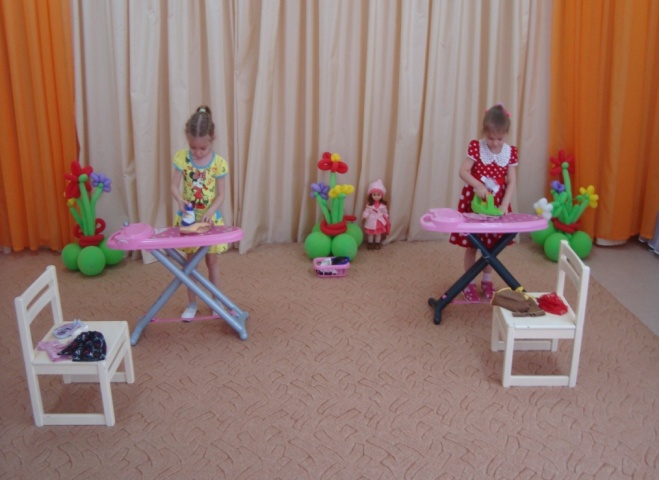 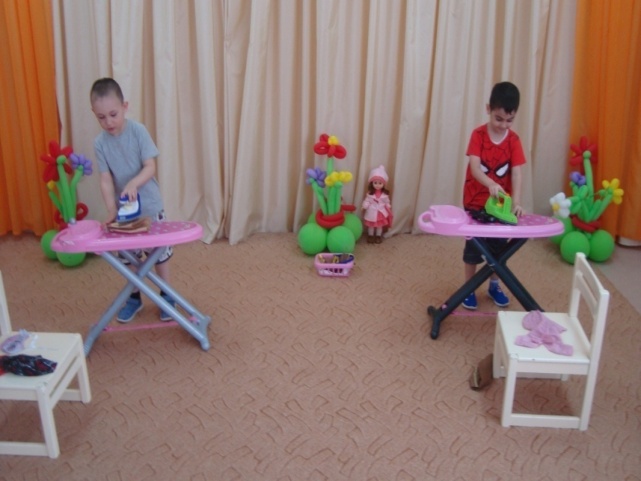 Развлечение в средней группе:«В гости к Федоре»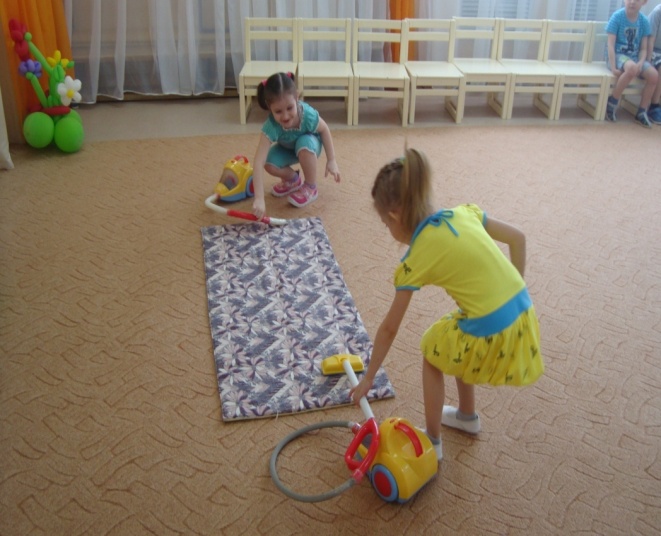 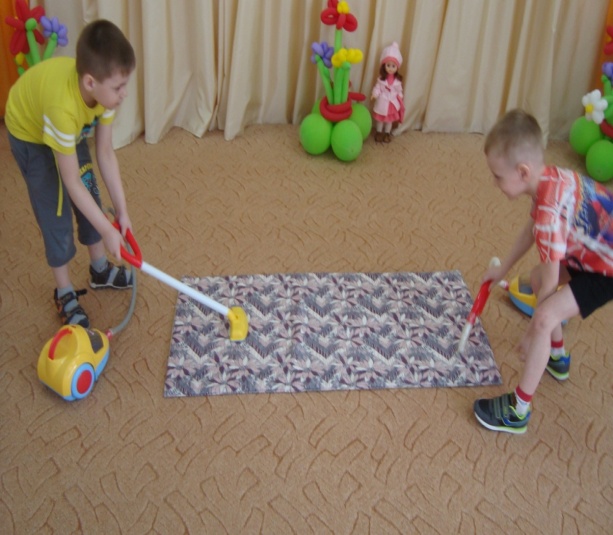 Составила :воспитатель Анаприенко Н.М.Цель: учить детей (в форме игры) правильно пользоваться бытовыми предметами, понимать, что пользоваться необходимо осторожно и только в присутствии взрослых. Закреплять знание сказки К.И. Чуковского «Федорино горе».Ход развлечения:Воспитатель:  Ребята, сегодня для нас в детский сад пришла посылка, а ещё пришло музыкальное письмо (Звучит песня Федоры из мультфильма «Федорино горе»). Воспитатель:  Ребята, вы догадались, кто нам его прислал? -(Ответы детей) Воспитатель:  У нашей Федоры случилась беда, убежала от нее вся посуда и осталась она одна-одинешенька со своим горем. Она ушла искать свою посуду. Может быть, мы сможем ей чем-нибудь помочь?(Ответы детей).  Воспитатель:  Отправимся к ней на выручку. Вы согласны?-(Ответы детей).Воспитатель:  Но как мы найдем к ней дорогу, ведь мы не знаем, где она живет. Я, кажется, догадалась, она нам прислала посылку, давайте посмотрим, что там находится.   (Воспитатель открывает посылку и достаёт от туда клубочек ниток).  Воспитатель:  Ребята, да это же волшебный клубочек, сейчас мы его бросим и куда он покатится, туда мы и пойдём. Посмотрите, вот на коврике лежат листочки. А на листочках написаны загадки. Если мы отгадаем загадки мы найдём ответ, как нам помочь Федоре. (Воспитатель с детьми подходит к первому листочку, берёт его и читает детям первую загадку)1 Ходит-бродит по коврам,
Водит носом по углам.
Где прошел – там пыли нет,
Пыль и сор – его обед. (Пылесос)Воспитатель с детьми подходит ко второму листочку, берёт его и читает детям вторую загадку:2 Из горячего колодца,
Через нос водица льется. (Чайник)Воспитатель с детьми подходит к третьему листочку, берёт его и читает детям третью загадку:3 Трудно без него прожить,
Всем он может услужить.
От платков до штор и брюк
Всё погладит нам…(Утюг)Воспитатель: Молодцы ребята,  все загадки отгадали, я вижу ещё один листочек лежит, а на нём нарисована стрела и она мне показывает, что надо идти только в этом направлении. Становитесь все дружно за мной и вместе пойдём, туда, куда показывает стрела.Воспитатель: Ребята смотрите, здесь стоит очень красивый сундук. Давайте его откроем и посмотрим, что там находится. (Дети открывают сундук, а там находятся бытовые электроприборы: утюг, электрочайник, пылесос. Дети рассматривают, воспитатель задаёт им вопросы, для чего нужны эти электроприборы? Воспитатель: Ребята смотрите, здесь лежит письмо от Федоры. Она просит всех ей помочь, навести чистоту и порядок в её доме. И нам помогут в этом наши помощники. Ребята как их всех называют? Правильно-бытовые электроприборы!Воспитатель: А сейчас проведём спортивные эстафеты.Первая эстафета:  "Почистим коврик пылесосом"Вторая эстафета:  "Погладим одежду утюгом"Третья эстафета:  "Приготовим угощение для Федоры"Воспитатель: Ребята я слышу чей-то голос (вдалеке звучит грустная песня Федоры. Звучат причитания Федоры из мультфильма «Федорино горе»).Воспитатель: Здравствуй, Федора! Федора: Здравствуйте, ребята. (Федора жалуется на свое горе)"Ой, ребята, помогите,Мне посуду воротитеИ чашки ушли и стаканы,Остались одни тараканы.Ой, горе Федоре, горе".Воспитатель:  Мы с ребятами уже помогли твоему горю.Ребята, давайте расскажем Федоре для чего нужны эти электроприборы.Дидактическое игра «Опиши прибор».Дети: Пылесос – он нужен во время уборки квартиры, собирает пыль и мелкий мусор.Чайник – он нужен, чтобы быстрее вскипятить воду и напоить гостей чаем.Утюгом - гладят белье, чтобы оно было красивым. Воспитатель: Посмотри Федора, пылесосом -почистили коврик, утюгом погладили одежду, и налили в чашки чай. Федора: Спасибо ребята!Воспитатель: А чтобы ты Федора всё успевала делать в доме и ты не уставала, тебе будут помогать в этом бытовые электроприборы. А мы к тебе ещё раз придём в гости. До свидания.Федора: До свидания ребята.      Я обещаю вам, что в моем доме всегда будет чистота и уют.    "Электроприборы нам всегда помогают,     Ведь их недаром помощниками называют!"